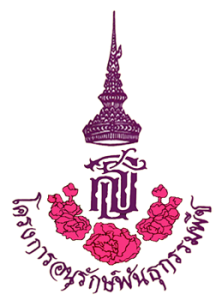 โครงการอนุรักษ์พันธุกรรมพืชอันเนื่องมาจากพระราชดำริสมเด็จพระเทพรัตนราชสุดาฯ สยามบรมราชกุมารีงานฐานทรัพยากรท้องถิ่นรายงานผลการสำรวจและจัดทำฐานทรัพยากรท้องถิ่นประจำปีการศึกษา ๒๕๖๑สนองพระราชดำริโดยโรงเรียนตากพิทยาคม ตำบลระแหง  อำเภอเมืองตาก  จังหวัดตากวันที่ ๑ มิถุนายน พ.ศ. ๒๕๖๑โครงการอนุรักษ์พันธุกรรมพืชอันเนื่องมาจากพระราชดำริสมเด็จพระเทพรัตนราชสุดาฯ สยามบรมราชกุมารีการสำรวจและจัดทำฐานทรัพยากรท้องถิ่นสนองพระราชดำริโดยโรงเรียนตากพิทยาคม  ตำบลระแหง  อำเภอเมืองตาก  จังหวัดตาก  รหัสไปรษณีย์ ๖๓๐๐๐บทคัดย่อการสำรวจและจัดทำฐานทรัพยากรท้องถิ่น	โครงการอนุรักษ์พันธุกรรมพืชอันเนื่องมาจากพระราชดำริฯ ได้ดำเนินงานสนองพระราชดำริของสมเด็จพระเทพรัตนราชสุดาฯ สยามบรมราชกุมารี ซึ่งถือเป็นสื่อในการสร้างจิตสำนึกด้านการอนุรักษ์พันธุกรรมพืช อันจะนำไปสู่กระบวนการสร้างจิตสำนึกในการอนุรักษ์พันธุกรรมพืชต่อไป นอกจากนี้ในการลงพื้นที่ชุมชนยังถือเป็นการเปิดโอกาสให้เด็ก เยาวชน และประชาชน ได้เข้าไปศึกษาภูมิปัญญาท้องถิ่นในสาขาต่างๆ มีการจดบันทึก วิเคราะห์ จัดเก็บและมีกระบวนการในการนำเสนอเผยแพร่ข้อมูลเพื่อให้สาธารณชนได้รู้เกี่ยวกับทรัพยากรและภูมิปัญญาของท้องถิ่น	โรงเรียนตากพิทยาคม ได้ดำเนินเพื่อสนองพระราชดำริของสมเด็จพระเทพรัตนราชสุดาฯ สยามบรมราชกุมารี โดยนักเรียนโรงเรียนตากพิทยาคม จำนวน ๒,๖๐๐ คน ร่วมกับคณะครู และบุคลากรโรงเรียนตากพิทยาคม จำนวน ๑๙๒ คน บูรณาการการสำรวจและจัดทำฐานทรัพยากรท้องถิ่นลงในการจัดการเรียนการสอน รายวิชาตามกลุ่มสาระที่เกี่ยวข้อง ได้แก่ กลุ่มสาระการเรียนรู้วิทยาศาสตร์ กลุ่มสาระการเรียนรู้สังคมศึกษาฯ กลุ่มสาระการเรียนรู้การงานอาชีพและเทคโนโลยี กลุ่มสาระการเรียนรู้ภาษาไทย และกลุ่มสาระการเรียนรู้ศิลปะ 	โรงเรียนตากพิทยาคมได้บูรณาการการสำรวจและจัดทำฐานทรัพยากรท้องถิ่นลงในการจัดการเรียนการสอนในรายวิชา ดำเนินการศึกษาและสำรวจสภาพความเป็นชุมชน วิถีชุมชน และภูมิปัญญาชุมชน บันทึกและเก็บรวบรวมข้อมูลทรัพยากรท้องถิ่นเพื่อใช้เป็นแหล่งเรียนรู้ที่มีชีวิตและเพื่อรักษาสภาพแวดล้อมและการอนุรักษ์ทรัพยากรธรรมชาติ วัฒนธรรม ขนบธรรมเนียมประเพณี และภูมิปัญญาท้องถิ่น รวมทั้งเป็นการปลูกฝังให้มีความรู้และเข้าใจเห็นคุณค่าของป่าไม้ ทรัพยากรธรรมชาติ และภูมิปัญญาท้องถิ่นที่มีความสำคัญ ตลอดจนรู้จักการอนุรักษ์ใช้ทรัพยากรเหล่านี้อย่างคุ้มค่า และมีส่วนร่วมในการอนุรักษ์และพัฒนาทรัพยากรธรรมชาติและสิ่งแวดล้อม ขนบธรรมเนียมประเพณี ภูมิปัญญาให้อยู่ต่อไปอย่างยั่งยืนทั้งยังเป็นการปลูกจิตสำนึก กระตุ้นส่งเสริมให้ทุกคนในท้องถิ่นรักถิ่นเกิดของตนเองกิตติกรรมประกาศ	ขอขอบคุณโครงการอนุรักษ์พันธุกรรมพืชอันเนื่องมาจากพระราชดำริ สมเด็จพระเทพรัตนราชสุดาฯ สยามบรมราชกุมารี ที่ได้ให้แนวทางในการจัดการเรียนรู้ บูรณาการสำรวจ และจัดทำฐานทรัพยากรท้องถิ่นขอขอบคุณที่ปรึกษาฯ และเจ้าหน้าที่ อพ.สธ. ที่ได้ให้คำปรึกษา แนะนำ อีกทั้งได้ตรวจสอบเอกสาร และขอขอบคุณผู้บริหารสถานศึกษา ดร.ภูธนภัส  พุ่มไม้ ผู้อำนวยการโรงเรียนตากพิทยาคม นางภัทราภรณ์ เนื้อไม้ รองผู้อำนวยการกลุ่มบริหารงานวิชาการ ที่ได้สนับสนุนงบประมาณ วัสดุอุปกรณ์ การอำนวยความสะดวก และข้อเสนอแนะที่เป็นประโยชน์ อีกทั้งนายสุทินธ์ คำน่าน หัวหน้างานสวนพฤกษศาสตร์โรงเรียน                   นางเสาวลักษณ์  บัวแก้ว หัวหน้ากลุ่มสาระการเรียนรู้สังคมศึกษา ศาสนา และวัฒนธรรม นางอรวรรณ จันทร์บุตร หัวหน้ากลุ่มสาระการเรียนรู้วิทยาศาสตร์ นางพรเพ็ญ สว่างโชติ หัวหน้ากลุ่มสาระการเรียนรู้ภาษาไทย   นายปริญ  วันธนานันท์ หัวหน้ากลุ่มสาระการเรียนรู้การงานอาชีพและเทคโนโลยี และนางเสาวณี                       ธนสัมปัตติ หัวหน้ากลุ่มสาระการเรียนรู้ศิลปะ ตลอดจนขอขอบคุณคณะกรรมการโรงเรียน คณะครู นักเรียน บุคลากรสนับสนุนของโรงเรียน ผู้ปกครอง ภูมิปัญญาท้องถิ่น รวมถึงผู้ที่มีส่วนเกี่ยวข้องทุกท่าน   ที่เป็นกำลังสำคัญ ในการดำเนินงานจนทำให้ผลการดำเนินงานของโรงเรียนสำเร็จลุล่วงไปด้วยดีคณะกรรมการดำเนินงาน       งานสวนพฤกษศาสตร์โรงเรียน             โรงเรียนตากพิทยาคมคำนำ	โครงการอนุรักษ์พันธุกรรมพืชอันเนื่องมาจากพระราชดำริฯ จัดเป็นสิ่งที่สำคัญซึ่งใช้เป็นจุดเริ่มต้นในการปลูกฝังให้เด็กและเยาวชนและประชาชนหันมาสนใจและเห็นความสำคัญของการอนุรักษ์ทรัพยากรธรรมชาติ โดยเฉพาะพันธุกรรมพืชที่มีคุณค่าและสรรพคุณต่างๆที่เป็นประโยชน์ต่อมนุษย์มากมาย โรงเรียนตากพิทยาคม ได้ดำเนินงานสนองพระราชดำริของสมเด็จพระเทพรัตนราชสุดาฯ สยามบรมราชกุมารี ซึ่งถือเป็นสื่อในการสร้างจิตสำนึกด้านการอนุรักษ์พันธุกรรมพืช เพื่อให้เด็ก เยาวชน ประชาชนที่สนใจได้ใกล้ชิดกับพรรณไม้ชนิดต่างๆ ได้ค้นคว้าหาความรู้ เห็นคุณค่า ประโยชน์ และความสวยงามของธรรมชาติ อันจะนำไปสู่กระบวนการสร้างจิตสำนึกในการอนุรักษ์พันธุกรรมพืชต่อไป นอกจากนี้ในการลงพื้นที่ชุมชนยังถือเป็นการเปิดโอกาสให้เด็ก เยาวชน และประชาชน ได้เข้าไปศึกษาภูมิปัญญาท้องถิ่นในสาขาต่างๆ มีการจดบันทึก วิเคราะห์ จัดเก็บและมีกระบวนการในการนำเสนอเผยแพร่ข้อมูลเพื่อให้สาธารณชนได้รู้เกี่ยวกับทรัพยากรและภูมิปัญญาของท้องถิ่น	โรงเรียนตากพิทยาคม ได้ดำเนินการศึกษาและสำรวจสภาพความเป็นชุมชน วิถีชุมชน และภูมิปัญญาชุมชนของชุมชน ด้วยการลงพื้นที่สำรวจ บันทึกและเก็บรวบรวมข้อมูลทรัพยากรท้องถิ่นเพื่อใช้เป็นแหล่งเรียนรู้ที่มีชีวิตและเพื่อรักษาสภาพแวดล้อมและการอนุรักษ์ทรัพยากรธรรมชาติ วัฒนธรรม ขนบธรรมเนียมประเพณี และภูมิปัญญาท้องถิ่น รวมทั้งเป็นการปลูกฝังให้มีความรู้และเข้าใจเห็นคุณค่าของป่าไม้ ทรัพยากรธรรมชาติ และภูมิปัญญาท้องถิ่นที่มีความสำคัญ ตลอดจนรู้จักการอนุรักษ์ใช้ทรัพยากรเหล่านี้อย่างคุ้มค่า และมีส่วนร่วมในการอนุรักษ์และพัฒนาทรัพยากรธรรมชาติและสิ่งแวดล้อม ขนบธรรมเนียมประเพณี ภูมิปัญญาให้อยู่ต่อไปอย่างยั่งยืนทั้งยังเป็นการปลูกจิตสำนึก กระตุ้นส่งเสริมให้ทุกคนในท้องถิ่นรักถิ่นเกิดของตนเอง	จากผลการดำเนินการศึกษาและสำรวจ ทำให้ได้ข้อมูลฐานทรัพยากรท้องถิ่น ซึ่งเป็นข้อมูลทรัพยากรท้องถิ่นในด้านพันธุ์พืชและสัตว์ในชุมชน ความเป็นชุมชน วิถีชุมชน และภูมิปัญญาชุมชน อันจะเป็นประโยชน์ต่อผู้บริหาร คณะครู นักเรียน ผู้ปกครอง ชุมชน และผู้ที่เกี่ยวข้องกับการจัดการสำรวจในการนำไปพัฒนาชุมชน ตลอดจนใช้เป็นข้อมูลของชุมชนในการดำเนินแผนการพัฒนาชุมชนต่อไปคณะกรรมการดำเนินงาน       งานสวนพฤกษศาสตร์โรงเรียน             โรงเรียนตากพิทยาคมสารบัญ      หน้าบทคัดย่อ........................................................................................................................................................กกิตติกรรมประกาศ.........................................................................................................................................คคำนำ..............................................................................................................................................................งสารบัญ...........................................................................................................................................................จสารบัญภาพ...................................................................................................................................................ฉบทที่ ๑ บทนำ	ความสำคัญและที่มา........................................................................................................................๑วัตถุประสงค์ของการสำรวจ…………………………………………………………….………………………………….๒ความสำคัญของการสำรวจ……………………………………..…………………………………………………………..๒ขอบเขตของการสำรวจ....................................................................................................................๒นิยามศัพท์เฉพาะ.............................................................................................................................๓บทที่ ๒ เอกสารที่เกี่ยวข้อง	ภูมิปัญญาท้องถิ่น............................................................................................................................๔การถ่ายทอดการเรียนรู้....................................................................................................................๗ภูมิปัญญาการจัดการและการอนุรักษ์ความหลากหลายทางชีวภาพ.............................................๑๐ความสัมพันธ์ระหว่างมนุษย์กับสิ่งแวดล้อม..................................................................................๑๓ข้อมูลเทศบาลเมืองตาก................................................................................................................๑๔ข้อมูลทั่วไปของชุมชนไผ่ล้อม ตำบลระแหง อำเภอเมืองตาก จังหวัดตาก....................................๑๖คำสั่ง แต่งตั้งคณะกรรมการดำเนินงานฐานทรัพยากรท้องถิ่น…………………………………………….…๑๗บทที่ ๓ อุปกรณ์ และวิธีการ	ตารางวิเคราะห์ความสอดคล้องหลักสูตรแกนกลางการศึกษาขั้นพื้นฐาน พุทธศักราช  ๒๕๕๑....๒๗	ผังมโนทัศน์บูรณาการสวนพฤกษศาสตร์โรงเรียน (บูรณาการงานฐานทรัพยากร) ปีการศึกษา  ๒๕๖๑.....................................................................................................................๒๘การสำรวจและรวบรวมข้อมูล.......................................................................................................๒๙การศึกษาข้อมูลพื้นฐาน................................................................................................................๓๔เครื่องมือที่ใช้ในการสำรวจเก็บรวบรวม........................................................................................๓๕บทที่ ๔ ผลการศึกษา..................................................................................................................................๓๖บทที่ ๕ สรุปผลการศึกษา...........................................................................................................................๖๐เอกสารอ้างอิงภาคผนวกตัวอย่างแผน ใบงาน ชิ้นงาน ผลงานนักเรียนภาพประกอบการศึกษาและภาพกิจกรรมของนักเรียนสารบัญภาพ											      หน้าภาพที่ ๑ ผังแสดงตำแหน่งพรรณไม้ : ไผ่....................................................................................................๔๑ภาพที่ ๒ ผังแสดงตำแหน่งพรรณไม้ : ชวนชม............................................................................................๔๓ภาพที่ ๓ ผังแสดงตำแหน่งพรรณไม้ : สัก...................................................................................................๔๔ภาพที่ ๔ ผังแสดงตำแหน่งพรรณไม้ : หูกวาง.............................................................................................๔๕ภาพที่ ๕ ผังแสดงตำแหน่งพรรณไม้ : เข็ม.................................................................................................๔๖ภาพที่ ๖ ข้อมูลชีวภาพต่างๆ ในท้องถิ่นที่สำรวจพบ : มอส.......................................................................๔๘ภาพที่ ๗ ข้อมูลชีวภาพต่างๆ ในท้องถิ่นที่สำรวจพบ : รา...........................................................................๔๘ภาพที่ ๘ ข้อมูลชีวภาพต่างๆ ในท้องถิ่นที่สำรวจพบ : ตะไคร่น้ำ...............................................................๔๙ภาพที่ ๙ การสัมภาษณ์ข้อมูลชีวภาพต่างๆ ในท้องถิ่นที่สำรวจพบ............................................................๔๙